РОССИЙСКАЯ ФЕДЕРАЦИЯСвердловская областьДУМА ПЫШМИНСКОГО ГОРОДСКОГО ОКРУГАР Е Ш Е Н И Еот 12 июля 2017 г.   №  308                               р.п. ПышмаОб объявлении конкурса по отбору кандидатур на должность главы Пышминского городского округа         В соответствии с Федеральным законом от 6 октября 2003 года № 131-ФЗ «Об общих принципах организации местного самоуправления в Российской Федерации», Законом Свердловской области от 10 октября 2014 года № 85-ОЗ «Об избрании органов местного самоуправления муниципальных образований, расположенных на территории Свердловской области», Уставом Пышминского  городского округа, Положением о порядке проведения конкурса по отбору кандидатур на должность  главы Пышминского городского округа, утвержденным решением Думы Пышминского городского округа от 31 марта 2017 года № 279,Дума Пышминского городского округа РЕШИЛА:Объявить конкурс по отбору кандидатур на должность главы Пышминского городского округа (далее – конкурс).Назначить  членами конкурсной комиссии для проведения конкурса:- Клещева Валерия Сергеевича, председателя Думы Пышминского городского округа;- Горского Владимира Сергеевича, депутата Думы Пышминского городского округа;- Кумпан Светлану Ивановну, депутата Думы Пышминского городского округа;- Петрова Геннадия Ивановича, депутата Думы Пышминского городского округа.Установить:Дату проведения первого этапа конкурса: 7 августа 2017 года.Время проведения первого этапа конкурса: в 14.00 часов.Место проведения первого этапа конкурса: Свердловская область, р.п. Пышма, ул. 1-е Мая, 2, кабинет №8 (зал заседаний) в здании администрации Пышминского городского округа. Срок приема документов для участия в конкурсе: дата начала приема документов – 17 июля 2017 года, дата  окончания приема документов -  3 августа 2017 года.Место приема документов для участия в конкурсе: Свердловская область, р.п. Пышма, ул. Кирова, 17, кабинет № 2 (кабинет специалиста Думы Пышминского городского округа) (второй этаж).Время приема  документов для участия в конкурсе: с 9.00 до 12.00 и с 13.00  до 16.00 часов ежедневно, за исключением субботы и воскресенья.Условия, в том числе порядок  проведения  конкурса (в соответствии с Положением  о порядке проведения конкурса по отбору кандидатур на должность главы Пышминского городского округа, утвержденным решением Думы Пышминского городского округа от 31 марта 2017 года №279 (опубликовано в газете «Пышминские вести»  от 19 апреля 2017 года №31) (далее – Положение о порядке проведения конкурса)):В соответствии с законодательством Российской Федерации и Свердловской области право на участие в конкурсе имеют граждане Российской Федерации, достигшие 21 года, при отсутствии обстоятельств, указанных в пункте 11 Положения о порядке проведения конкурса.К участию в конкурсе не допускаются граждане:1) признанные судом недееспособными или содержащиеся в местах лишения свободы по приговору суда;2) имеющие гражданство иностранного государства либо вид на жительство или иной документ, подтверждающий право на постоянное проживание гражданина Российской Федерации на территории иностранного государства;3) осужденные к лишению свободы за совершение тяжких и (или) особо тяжких преступлений и имеющие на момент представления в конкурсную комиссию документов, указанных в пункте 12 Положения о порядке проведения конкурса, неснятую и непогашенную судимость за указанные преступления;4) осужденные к лишению свободы за совершение тяжких преступлений, судимость которых снята или погашена, - до истечения десяти лет со дня снятия или погашения судимости;5) осужденные к лишению свободы за совершение особо тяжких преступлений, судимость которых снята или погашена, - до истечения пятнадцати лет со дня снятия или погашения судимости;6) осужденные за совершение преступлений экстремистской направленности, предусмотренных Уголовным кодексом Российской Федерации, и имеющие на момент представления в конкурсную комиссию документов, указанных в пункте 12 Положения о порядке проведения конкурса, неснятую и непогашенную судимость за указанные преступления, если на таких лиц не распространяется действие подпунктов 4 и 5 пункта 11 Положения о порядке проведения конкурса;7) подвергнутые административному наказанию в соответствии с Кодексом Российской Федерации об административных правонарушениях за пропаганду или публичное демонстрирование нацистской атрибутики или символики, либо атрибутики или символики экстремистских организаций, либо иной атрибутики и символики, пропаганда либо публичное демонстрирование которых запрещены федеральными законами, а также за массовое распространение экстремистских материалов, включенных в опубликованный федеральный список экстремистских материалов, а равно их производство либо хранение в целях массового распространения, если голосование на выборах состоится до окончания срока, в течение которого лицо считается подвергнутым административному наказанию;8) при наличии в отношении гражданина Российской Федерации вступившего в силу решения суда о лишении его права занимать государственные и (или) муниципальные должности в течение определенного срока этот гражданин не может быть зарегистрирован в качестве кандидата, если голосование на выборах в органы местного самоуправления состоится до истечения указанного срока.Гражданин, изъявивший желание участвовать в конкурсе, представляет в конкурсную комиссию следующие документы:1) заявление в письменной форме на участие в конкурсе, заполненное собственноручно (форма – в Приложении № 1 к Положению о порядке проведения конкурса), с обязательством в случае его избрания на должность главы   Пышминского городского округа прекратить деятельность, несовместимую со статусом главы муниципального образования.В заявлении указываются фамилия, имя, отчество, дата и место рождения, адрес места жительства, серия, номер и дата выдачи паспорта или документа, заменяющего паспорт гражданина, наименование или код органа, выдавшего паспорт или документ, заменяющий паспорт гражданина, идентификационный номер налогоплательщика (при наличии), гражданство, сведения о профессиональном образовании (при наличии) с указанием организации, осуществляющей образовательную деятельность, года ее окончания и реквизитов документа об образовании и о квалификации, основное место работы или службы, занимаемая должность (в случае отсутствия основного места работы или службы - род занятий). Если гражданин является депутатом и осуществляет свои полномочия на непостоянной основе, в заявлении должны быть указаны сведения об этом и наименование соответствующего представительного органа. Если у гражданина имелась или имеется судимость, в заявлении указываются сведения о судимости гражданина, а если судимость снята или погашена, - также сведения о дате снятия или погашения судимости;2) копию (все страницы) и оригинал паспорта или заменяющего его документа;3) копии документов об образовании, подтверждающие указанные в заявлении сведения об образовании, заверенные нотариально или кадровой службой по месту работы (службы);4) копию трудовой книжки, заверенную нотариально или кадровой службой по месту работы (службы), или иные документы, подтверждающие трудовую (служебную) деятельность гражданина;5) сведения о размере и об источниках доходов гражданина, а также об имуществе, принадлежащем гражданину на праве собственности (в том числе совместной собственности), о вкладах в банках, ценных бумагах. Указанные сведения представляются по форме, установленной федеральным законом, устанавливающим основные гарантии избирательных прав граждан Российской Федерации, при этом обязательны к заполнению все разделы формы;6) сведения о принадлежащем гражданину, его супруге (супругу) и несовершеннолетним детям недвижимом имуществе, находящемся за пределами территории Российской Федерации, об источниках получения средств, за счет которых приобретено указанное имущество, об обязательствах имущественного характера за пределами территории Российской Федерации гражданина, а также сведения о таких обязательствах его супруги (супруга) и несовершеннолетних детей. Указанные сведения представляются по форме, установленной указом Президента Российской Федерации, при этом обязательны к заполнению все разделы формы;7) сведения о своих расходах, а также о расходах своих супруги (супруга) и несовершеннолетних детей по каждой сделке по приобретению земельного участка, другого объекта недвижимости, транспортного средства, ценных бумаг, акций (долей участия, паев в уставных (складочных) капиталах организаций), совершенной в течение последних трех лет, если сумма сделки превышает общий доход гражданина и его супруги (супруга) за три последних года, предшествующих совершению сделки, и об источниках получения средств, за счет которых совершена сделка. Указанные сведения представляются по форме, установленной указом Президента Российской Федерации, при этом обязательны к заполнению все разделы формы;8) справку о наличии (отсутствии) судимости, выданную в порядке, установленном законодательством Российской Федерации;9) копию и оригинал свидетельства о постановке физического лица на учет в налоговом органе по месту жительства на территории Российской Федерации;10) копии и оригиналы документов воинского учета - для граждан, пребывающих в запасе, и лиц, подлежащих призыву на военную службу;11) заключение медицинского учреждения о наличии (отсутствии) заболевания, препятствующего поступлению на государственную гражданскую службу Российской Федерации и муниципальную службу или ее прохождению, по форме № 001-ГС/у, утвержденной Приказом Министерства здравоохранения и социального развития Российской Федерации от 14.12.2009 № 984н;12) согласие на обработку персональных данных, представленное всеми лицами (их законными представителями - в отношении несовершеннолетних детей), чьи персональные данные содержатся в документах, представляемых для участия в конкурсе (форма – в Приложении № 2 к Положению о порядке проведения конкурса).По желанию гражданина им могут быть представлены документы о дополнительном профессиональном образовании, о присвоении ученой степени, ученого звания, о награждении наградами и присвоении почетных званий и иные документы, характеризующие его личность и профессиональную подготовку.К моменту представления в конкурсную комиссию документов, указанных в пункте 12 Положения о порядке проведения конкурса, гражданин обязан закрыть счета (вклады), прекратить хранение наличных денежных средств и ценностей в иностранных банках, расположенных за пределами территории Российской Федерации, и (или) осуществить отчуждение иностранных финансовых инструментов.Вместе с документами, указанными в пункте 12 Положения о порядке проведения конкурса, гражданин представляет письменное уведомление о том, что он не имеет счетов (вкладов), не хранит наличные денежные средства и ценности в иностранных банках, расположенных за пределами территории Российской Федерации, не владеет и (или) не пользуется иностранными финансовыми инструментами (форма – в Приложении № 3 к Положению о порядке проведения конкурса).В случае отсутствия возможности своевременного представления в конкурсную комиссию справки о наличии (отсутствии) судимости допускается представление в конкурсную комиссию копии расписки (уведомления, в случае подачи заявления в электронной форме) о приеме уполномоченным органом заявления о выдаче указанной справки. При этом справка о наличии (отсутствии) судимости должна быть представлена в конкурсную комиссию не позднее, дня предшествующего  дню проведения первого этапа конкурса.          Полнота и достоверность сведений и документов, представленных гражданином для участия в конкурсе, подвергается проверке в установленном законодательством Российской Федерации порядке.В ходе приема документов специалист Думы Пышминского  городского округа:1) сличает копии представленных документов с их оригиналами, заверяет верность копий (делает отметку «Верно» или «Копия верна», расписывается, указывает свою должность, фамилию и инициалы, дату и время заверения копии и проставляет печать Думы Пышминского городского округа), а оригиналы возвращает гражданину, их представившему;2) проверяет соответствие представленных документов перечню, а также требованиям к их оформлению, установленным пунктами 12, 13 Положения о порядке проведения конкурса, и выдает письменный акт приема документов (форма – в Приложении № 4 к Положению о порядке проведения конкурса).В случае непредставления какого-либо из необходимых документов либо представления документов, не соответствующих установленным требованиям к их оформлению, специалист аппарата  Думы Пышминского городского округа, принявший документы, делает соответствующую отметку в акте приема документов.Акт приема документов составляется в двух экземплярах, подписываемых гражданином, представившим документы, и специалистом аппарата Думы Пышминского городского округа, принявшим документы. Второй экземпляр акта прилагается к представленным документам.Запросы с целью проведения проверки полноты и достоверности сведений, представленных кандидатами, подписываются председателем Думы  Пышминского  городского округа.В случаях несвоевременного и (или) неполного представления гражданином документов, за исключением случая, предусмотренного пунктом 14 Положения о порядке проведения конкурса, представления неполных сведений в указанных документах, а также представления документов с нарушением их оформления, гражданину отказывается в приеме документов для участия в конкурсе.  Решение об отказе в приеме документов подготавливает специалист аппарата  Думы Пышминского городского округа, подписывает такое решение председатель Думы Пышминского городского округа. Специалист Думы Пышминского городского округа передает в конкурсную комиссию все полученные заявления, прилагаемые к ним документы, вторые экземпляры актов приема документов, на следующий рабочий день после окончания срока приема документов для участия в конкурсе.Конкурс проводится, если в конкурсную комиссию подано не менее двух заявлений об участии в конкурсе.В случае если по окончании срока подачи заявок для участия в конкурсе в конкурсную комиссию поступило менее двух заявлений, решением конкурсной комиссии, принятым в течение двух рабочих дней после окончания указанного срока, конкурс признается несостоявшимся.Кандидат вправе представить в конкурсную комиссию письменное заявление об отказе от участия в конкурсе. С момента поступления указанного заявления в конкурсную комиссию кандидат считается снявшим свою кандидатуру.          Конкурс проводится в два этапа:1) первый этап - конкурс документов;2) второй этап - конкурсные испытания. На первом этапе конкурса конкурсная комиссия оценивает результаты проверки полноты и достоверности сведений, представленных кандидатами, а также определяет соответствие кандидатов требованиям, указанным в пункте 10 Положения о порядке проведения конкурса, на основании представленных документов и информации, полученной от правоохранительных и иных государственных органов.Изучение указанных документов и информации осуществляется в отсутствие кандидатов.Неполнота и недостоверность представленных кандидатом сведений, а также представление кандидатом подложных документов или заведомо ложных сведений, подтвержденных информацией, представленной правоохранительными органами или иными государственными органами, либо несоответствие кандидата требованиям, указанным в пункте 10  Положения о порядке проведения конкурса, являются основаниями для принятия конкурсной комиссией решения об отказе в допуске такого кандидата ко второму этапу конкурса.По результатам первого этапа конкурса конкурсная комиссия принимает одно из следующих решений:1) о допуске кандидатов ко второму этапу конкурса либо отказе в допуске к участию во втором этапе конкурса с указанием причин отказа;2) о признании конкурса несостоявшимся в следующих случаях:наличия одного кандидата;признания всех кандидатов несоответствующими требованиям, указанным в пункте 10 Положения о порядке проведения конкурса;подачи всеми кандидатами заявлений об отказе от участия в конкурсе.Список граждан, допущенных к участию во втором этапе конкурса, утверждается решением конкурсной комиссии на заседании конкурсной комиссии.Решение о дате, месте и времени проведения второго этапа конкурса принимается конкурсной комиссией по итогам первого этапа конкурса.Решение конкурсной комиссии, принятое по итогам первого этапа конкурса, подлежит опубликованию в газете «Пышминские вести» и размещению на официальном сайте Пышминского городского округа  в сети «Интернет» в течение 5 календарных дней.Конкурсная комиссия в письменной форме уведомляет о принятом решении кандидатов, допущенных к участию во втором этапе конкурса, а также кандидатов, не допущенных к участию во втором этапе конкурса, с указанием причин отказа в допуске к участию во втором этапе конкурса, в соответствии с пунктом 39 Положения о порядке проведения конкурса, в срок не позднее 5 календарных дней до дня проведения второго этапа конкурса.Гражданин, не допущенный к участию во втором этапе конкурса, вправе обжаловать решение конкурсной комиссии об отказе ему в допуске к участию во втором этапе конкурса в соответствии с законодательством Российской Федерации. В соответствии с  Положением о порядке проведения конкурса надлежащим уведомлением гражданина признается направление ему установленной Положением о порядке проведения конкурса информации одним из следующих способов:1) по почте не позднее 5 календарных дней до дня проведения второго этапа конкурса и не позднее 7 календарных дней со дня принятия конкурсной комиссией соответствующего решения;2) смс-информирование на сотовый телефон, указанный гражданином в заявлении на участие в конкурсе, в соответствии с Приложением № 1 к Положению о порядке проведения конкурса;3) на электронный почтовый адрес, указанный гражданином в заявлении на участие в конкурсе, в соответствии с Приложением № 1 к Положению о порядке проведения конкурса.Неявка кандидата для участия во втором этапе конкурса считается отказом от участия в конкурсе, за исключением случая, указанного в части второй  пункта 45 Положения о порядке проведения конкурса.Кандидат до начала заседания конкурсной комиссии в рамках второго этапа конкурса вправе обратиться с ходатайством об отложении заседания в связи с невозможностью своей явки по уважительной причине. К такому ходатайству прилагаются доказательства уважительности причин неявки.По результатам рассмотрения ходатайства, в случае признания конкурсной комиссией причины неявки кандидата для участия во втором этапе конкурса уважительной, заседание конкурсной комиссии переносится на иную дату.Ходатайство, указанное в части второй пункта 45 Положения о порядке проведении конкурса, может быть заявлено кандидатом однократно.На втором этапе конкурса конкурсная комиссия проводит оценку способности кандидатов осуществлять полномочия высшего должностного лица  Пышминского  городского округа  по решению вопросов местного значения городского округа, обеспечивать осуществление органами местного самоуправления Пышминского городского округа полномочий по решению вопросов местного значения городского округа и отдельных государственных полномочий, переданных органам местного самоуправления Пышминского  городского округа  федеральными законами и законами Свердловской области.Общими критериями оценки кандидатов при проведении второго этапа конкурса являются уровень профессиональной подготовки кандидатов, стаж и опыт работы кандидатов, знания, умения, навыки и иные личностные и деловые качества кандидатов.При оценке кандидатов конкурсная комиссия опирается на сравнение указанных качеств каждого кандидата.К числу наиболее значимых знаний, умений и навыков, необходимых для исполнения должностных обязанностей главы Пышминского  городского округа  и определяющих его профессиональный уровень, относятся:1) практические знания, умения, навыки, обуславливающие профессиональную компетентность;знания о направлениях деятельности Пышминского городского округа, состоянии и проблемах развития Пышминского городского округа;навыки долгосрочного планирования;навыки системного мышления - умение прогнозировать возникновение проблемных ситуаций;умение выявлять новые тенденции в практике муниципального управления, использовать их в своей работе;осознание влияния результатов своей работы на результаты деятельности Пышминского  городского округа в целом;умение выявлять неэффективные процедуры и усовершенствовать их;умение определять и объяснять необходимость изменений для улучшения существующих процессов;навыки оптимального распределения и использования имеющихся ресурсов, необходимых для выполнения работы;2) знания и умения в области работы с нормативными правовыми актами:способность ориентироваться в нормативных правовых актах;наличие представлений о роли законодательства Российской Федерации и законодательства Свердловской области в регулировании вопросов организации и осуществления местного самоуправления;умение работать с электронными справочными правовыми базами;3) коммуникативные умения и навыки:умение выстраивать эффективные коммуникации с широкой целевой аудиторией и на разных условиях взаимодействия;умение работать с руководителями организаций, населением, налаживать с ними контакт;навыки сотрудничества, способность и готовность к совместному решению проблем;владение навыками межкультурной коммуникации;навыки разрешения конфликтных ситуаций;умение поддержать комфортный морально-психологический климат в коллективе; умение создать среду, которая способствует разрешению возникшего конфликта;умение минимизировать негативные последствия конфликтной ситуации.При проведении второго этапа конкурса  применяются в совокупности следующие   конкурсные испытания:1) устное представление  программы развития Пышминского городского округа;2) индивидуальное собеседование с кандидатом.При представлении программы развития Пышминского городского округа (далее – программа)  кандидат излагает  тезисы программы в рамках полномочий главы городского округа.Программа должна содержать информацию об оценке текущего социально-экономического состояния Пышминского городского округа, описание основных проблем социально-экономического развития Пышминского  городского округа  и комплекс предлагаемых мер по их решению, сроки, ресурсное обеспечение и механизмы реализации программы.Изложение тезисов программы не может превышать 10 минут. Кандидат докладывает о планируемых действиях по развитию Пышминского   городского округа.После окончания выступления каждый член конкурсной комиссии вправе высказаться относительно выступления кандидата, задать уточняющие вопросы.В ходе проведения индивидуального собеседования с кандидатом члены конкурсной комиссии задают кандидату вопросы с целью определения уровня его профессиональной подготовки, знаний, умений, навыков и иных личностных и деловых качеств кандидата.Проведение собеседования членов конкурсной комиссии с кандидатами фиксируется секретарем комиссии в протоколе.Собеседование проводится конкурсной комиссией отдельно с каждым из кандидатов.Продолжительность собеседования с кандидатом устанавливается конкурсной комиссией самостоятельно.При проведении тестирования кандидатам предоставляется равное количество времени для ответа на вопросы теста.Отбор кандидатов из числа кандидатов, принявших участие во втором этапе конкурса, осуществляется путем проведения открытого голосования членов конкурсной комиссии.Отобранными для предоставления в Думу Пышминского городского округа считаются кандидаты, набравшие наибольшее количество голосов. Результаты голосования конкурсной комиссии оформляются решением, которое подписывается председателем, заместителем председателя, секретарем и членами конкурсной комиссии, принявшими участие в заседании.По результатам конкурса конкурсная комиссия отбирает не менее 2 кандидатов.По результатам конкурса конкурсная комиссия принимает одно из следующих решений:1) о представлении не менее двух кандидатов в Думу Пышминского городского округа;2) о признании конкурса несостоявшимся в следующих случаях:наличия одного кандидата;признания всех кандидатов несоответствующими требованиям, указанным в пункте 10 Положения о порядке проведения конкурса;признания всех кандидатов не прошедшими конкурсные испытания;подачи всеми кандидатами заявлений об отказе от участия в конкурсе.Решение конкурсной комиссии по результатам конкурса подписывается всеми членами конкурсной комиссии, присутствующими на заседании.Конкурсная комиссия уведомляет в письменной форме о принятом по результатам конкурса решении каждого из кандидатов, принявших участие в конкурсе, в срок не позднее 7 календарных дней со дня принятия конкурсной комиссией соответствующего решения.Решение конкурсной комиссии по результатам конкурса направляется в Думу Пышминского городского округа не позднее, чем на следующий рабочий день после принятия решения.В случае признания конкурса несостоявшимся, Дума Пышминского городского округа принимает решение о повторном проведении конкурса в соответствии с Положением о порядке проведения конкурса. В таком случае персональный состав и полномочия членов ранее сформированной конкурсной комиссии сохраняются.Информация о результатах конкурса подлежит опубликованию в газете «Пышминские вести» и размещению на официальном сайте Пышминского городского округа в сети «Интернет» в течение семи календарных дней со дня принятия конкурсной комиссией решения по результатам конкурса.Кандидат вправе обжаловать решение конкурсной комиссии по результатам конкурса в соответствии с законодательством Российской Федерации. Расходы кандидатов и граждан, не допущенных к участию в конкурсе, а также связанные с участием в конкурсе, осуществляются за счет их собственных средств.3. Направить настоящее Решение Губернатору Свердловской области.4. Контроль за выполнением настоящего Решения возложить на постоянную комиссию Думы Пышминского городского округа по вопросам законодательства и местному самоуправлению (Горский В.С.).ПредседательДумы Пышминского городского округа_________________В.С. КлещевГлава Пышминского городского округа_________________В.В. Соколов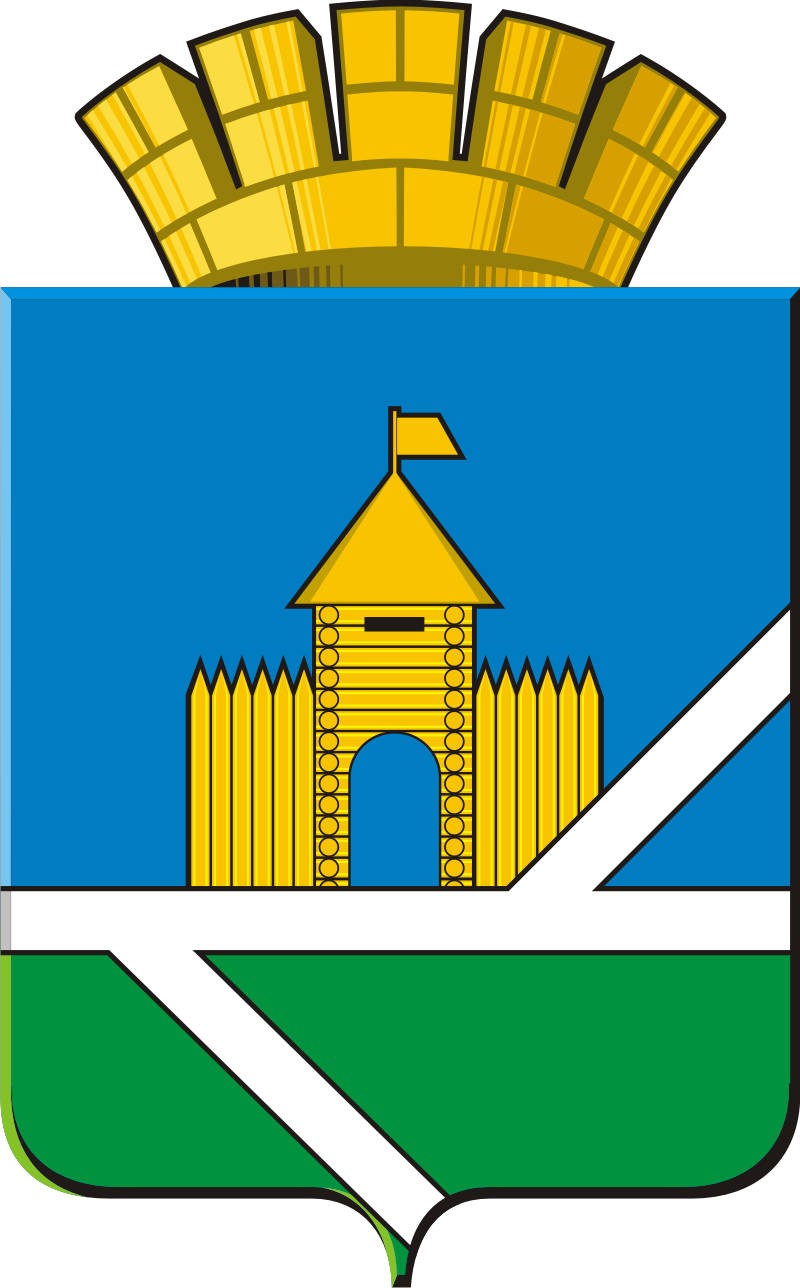 